УКРАЇНА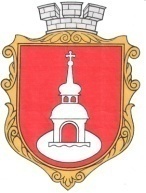 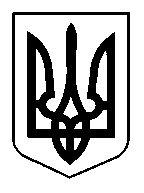 ПЕРЕЯСЛАВСЬКА  МІСЬКА РАДАVIIІ CКЛИКАННЯ             Р І Ш Е Н Н Явід «____ »______________2021 року	                                                      № ____________Про приватизацію комунального майна Переяславськоїміської територіальної громади, що належить до об’єктів малоїприватизації       Відповідно до ст. 25, 26, 29, 60 Закону України «Про місцеве самоврядування в Україні»,  Закону України «Про приватизацію державного і комунального майна», з метою визначення повноважень органу приватизації комунального майна Переяславської міської територіальної громади , міська рада                                               В И Р І Ш И Л А:       1.Визначити, що приватизація комунального майна Переяславської міської територіальної громади здійснюється в порядку, передбаченому Законом України «Про приватизацію державного і комунального майна» та Постановою Кабінету Міністрів України "Про затвердження Порядку проведення електронних аукціонів для продажу об’єктів малої приватизації".       2. Визначити виконавчий комітет Переяславської міської ради органом приватизації комунального майна Переяславської міської територіальної громади з усіма повноваженнями у сфері приватизації комунального майна, передбаченими Законом України «Про приватизацію державного та комунального майна». 3. Делегувати виконавчому комітету Переяславської міської ради   повноваження щодо затвердження протоколів аукціону з продажу комунального майна Переяславської міської територіальної громади  .      4. Не делегуються і залишаються в компетенції Переяславської міської ради наступні повноваження у сфері приватизації комунального майна Переяславської міської територіальної громади:- прийняття рішення про приватизацію, припинення або завершення приватизації;- створення аукціонної комісії.      5.  Затвердити Положення про діяльність аукціонної комісії для продажу об’єктів малої приватизації, що належать до комунальної власності Переяславської міської територіальної громади, згідно з додатком 1.       6. Затвердити склад аукціонної комісії  з продажу об’єктів малої приватизації, що належать до комунальної власності Переяславської міської територіальної громади, згідно з додатком 2.       7. Визнати таким, що втратило чинність Переяславської міської ради від 19.12.2019 № 130-75/3-VІІ “Про приватизацію комунального майна територіальної громади міста Переяслава, що належить до об’єктів малої приватизації».       8. Контроль за виконанням даного рішення покласти  на постійну комісію міської ради з питань земельних відносин, комунальної власності, будівництва та архітектури.      9. Відповідальність за виконання рішення покладається на заступника міського голови  Огієвич О.М.Міський голова								       В.САУЛКО                                                                                                           Додаток1до рішення Переяславської  міської ради                                                                                        від «____»________№__________ПОЛОЖЕННЯ 
про діяльність аукціонної комісії для продажу об’єктів малої приватизації, що належать до комунальної власності Переяславської міської територіальної громадиІ. Загальні положення1. Це Положення, розроблене відповідно до частини 4 статті 15 Закону України «Про приватизацію державного і комунального майна», визначає порядок утворення аукціонної комісії для продажу об’єктів малої приватизації, що належать до комунальної власності Переяславської міської територіальної громади (далі - комісія), її повноваження, права та порядок роботи.2. Комісія у своїй діяльності керується Конституцією України, законами України, нормативно-правовими актами Фонду державного майна України та цим Положенням.ІІ. Склад, порядок утворення комісії та її повноваження1. Комісія є постійно діючим колегіальним органом, що утворюється Переяславською  міською радою для продажу об’єктів малої приватизації, що належать до комунальної власності Переяславської міської територіальної громади.2. Комісія утворюється у складі не менш ніж п’ять осіб. До складу комісії входять представники відділів виконавчого комітету Переяславської міської ради. У разі потреби до складу комісії можуть залучатися з правом дорадчого голосу спеціалісти, експерти, представники органів виконавчої влади, підприємств, установ та організацій, на балансі яких перебуває майно, що підлягає приватизації тощо.3. Основні принципи діяльності комісії:- дотримання вимог законодавства;- колегіальність прийнятих рішень;- професіоналізм, неупередженість та незалежність членів комісії.4. Склад комісії та зміни до нього затверджуються рішеннями Переяславської міської ради.Голова комісії, заступник голови комісії та секретар призначаються із виконавчого апарату працівників виконавчого комітету Переяславської міської ради.   5. До основних повноважень комісії належать:- розроблення умов продажу об’єкта приватизації, а також додаткових умов продажу (у разі наявності) та подання їх на затвердження виконавчому комітету Переяславської  міської ради;- визначення стартової ціни;- визначення стартової ціни з урахуванням зниження стартової ціни;- розроблення інформаційного повідомлення про проведення аукціону;- ведення протоколів засідань комісії та подання їх на затвердження органу приватизації – виконкому міської ради.6. Комісія має право:- під час розроблення умов продажу надсилати запити до балансоутримувачів обʼєктів приватизації стосовно подання пропозицій щодо умов продажу, а також подання відомостей, документів та інших матеріалів, необхідних для ознайомлення з об’єктом продажу;- вносити пропозиції щодо подання запитів спеціалістам, експертам;- заслуховувати пояснення експертів, консультантів та інших спеціалістів.  Члени комісії не мають права:-    вести поза межами засідань комісії переговори з учасниками аукціону;-    мати майнові та немайнові стосунки з учасниками аукціону.  Усі члени комісії повинні дотримуватися законодавства України, цього Положення та не розголошувати інформації про учасників, їх кількість та їх конкурсні пропозиції (до затвердження переможця). Членом аукціонної комісії не може бути особа, яка має особисту або ділову заінтересованість щодо результатів аукціону у та визначення переможця. ІІІ. Порядок роботи комісії1. Очолює комісію та організовує її роботу голова комісії. У разі відсутності голови комісії (хвороба, відпустка тощо) його обов’язки виконує заступник голови комісії.2. Організаційною формою роботи комісії є засідання.3. Усі рішення комісії приймаються шляхом поіменного усного голосування («за» або «проти»), результати якого заносяться до протоколу.4. Засідання комісії є правоможним за умови участі в ньому не менш як двох третин складу її членів.5. Члени комісії мають рівне право голосу при прийнятті рішень. Рішення комісії приймаються простою більшістю голосів членів комісії, присутніх на засіданні. У разі рівного розподілу голосів голос голови комісії є вирішальним.6. За результатами засідання комісії складаються протоколи, які підписуються всіма членами комісії, присутніми на засіданні, та подаються на затвердження органу приватизації.7. Секретар комісії забезпечує:- підготовку матеріалів для розгляду комісією;- виконання доручень голови комісії;- підготовку, ведення та оформлення протоколів засідань комісії.8. Члени комісії зобов’язані брати участь у роботі комісії.У разі якщо засідання комісії не відбулося через відсутність кворуму, засідання комісії переноситься на інший день.9. Діяльність комісії припиняється за рішенням Переяславської міської ради. Секретар міської ради                                                                       Л.ОВЕРЧУКДодаток 2до рішення Переяславської  міської ради від «____»_________2021 №__________СКЛАД                                                                                                                                                               аукціонної комісії з продажу об’єктів малої приватизації, що належать до комунальної власності Переяславської міської територіальної громади Голова комісії:Огієвич Ольга Миколаївназаступник   міського головиЗаступник голови комісії:Біляй	Інна Анатоліївнаначальник  відділу комунального майна виконавчого комітету міської радиСекретар комісії:Агейкіна                                        Ольга Вікторівнаголовний спеціаліст відділу комунального майна виконавчого комітету міської радиЧлени комісії:Глазунов ЄвгенійЮрійовичдепутат Переяславської міської ради (за згодою)Гніда Людмила ГригорівнаЖаркоЮлія МиколаївнаНикифоренко Андрій Андрійович Пастернак Анатолій МиколайовичПорало ГригорійСтепановичПурденко ПетроЛьвовичначальник фінансово-господарського відділу виконавчого комітету міської радиначальник  фінансового управління міської радиначальник юридичного відділу виконавчого комітету  міської радидепутат Переяславської міської ради (за згодою)депутат Переяславської міської ради (за згодою)начальник управління містобудування, архітектури та використання земель, головний архітектор виконавчого комітету міської радиШосталь Олена ПетрівнаЯрема ГригорійОлександровичначальник відділу земельних ресурсів управління містобудування, архітектури та використання земель виконавчого комітету міської радидепутат Переяславської міської ради (за згодою)Секретар міської ради                                                     Л.ОВЕРЧУК